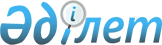 О внесении изменения в постановление акимата области от 12 декабря 2011 года № 424 "Об установлении карантинной зоны с введением карантинного режима"
					
			Утративший силу
			
			
		
					Постановление акимата Актюбинской области от 6 мая 2014 года № 142. Зарегистрировано Департаментом юстиции Актюбинской области 6 июня 2014 года № 3925. Утратило силу постановлением акимата Актюбинской области от 23 апреля 2018 года № 192
      Сноска. Утратило силу постановлением акимата Актюбинской области от 23.04.2018 № 192 (вводится в действие по истечении десяти календарных дней после дня его первого официального опубликования).
      В соответствии со статьей 27 Закона Республики Казахстан от 23 января 2001 года "О местном государственном управлении и самоуправлении в Республике Казахстан", подпунктом 3) статьи 9-1 Закона Республики Казахстан от 11 февраля 1999 года "О карантине растений" и на основании представления Актюбинской областной территориальной инспекции Комитета государственной инспекции в агропромышленном комплексе Министерства сельского хозяйства Республики Казахстан № 06-13/29 от 20 марта 2014 года акимат Актюбинской области ПОСТАНОВЛЯЕТ:
      1. Внести в постановление акимата области от 12 декабря 2011 года № 424 "Об установлении карантинной зоны с введением карантинного режима" (зарегистрированное в реестре нормативных правовых актов № 3385, опубликованное 28 января 2012 года в газетах "Ақтөбе" и "Актюбинский вестник") следующее изменение:
      приложение 1 к указанному постановлению изложить в новой редакции согласно приложению к настоящему постановлению.
      2. Настоящее постановление вводится в действие по истечении десяти календарных дней после дня его первого официального опубликования. Хозяйствующие субъекты, на которые устанавливается карантинная зона с введением карантинного режима по горчаку розовому
      Айтекебийский район
      Алгинский район
      Каргалинский район
      Кобдинский район
      Мартукский район
      Мугалжарский район
      Темирский район
      Хромтауский район
      город Актобе
					© 2012. РГП на ПХВ «Институт законодательства и правовой информации Республики Казахстан» Министерства юстиции Республики Казахстан
				
      Аким области 

А.Мухамбетов
Приложение к постановлению акимата области от 6 мая 2014 года № 142
№
Наименование хозяйства
Площадь, гектар
Актастинский сельский округ
Актастинский сельский округ
235,6
1
Товарищество с ограниченной ответственностью "Астык" 
200,74
2
Товарищество с ограниченной ответственностью "Болашак" 
0,96
3
Производственный кооператив "Асем-Наз"
33,9
Айкенский сельский округ
Айкенский сельский округ
254
4
Товарищество с ограниченной ответственностью "ПСКОВ" 
141
5
Крестянское хозяйство "Алга" 
23
6
Крестянское хозяйство "ШЫНГЫС" 
30
7
Крестянское хозяйство "Жаназар" 
2
8
Крестянское хозяйство "Акгул" 
6
9
Крестянское хозяйство "Азамат" 
5
10
Крестянское хозяйство "Даулет" 
11
11
Товарищество с ограниченной ответственностью "Псков-А"
36
Жамбылский сельский округ
Жамбылский сельский округ
635,8
12
Товарищество с ограниченной ответственностью "Ярослав-А" 
61
13
Товарищество с ограниченной ответственностью "Тик-Бутак" 
23
14
Товарищество с ограниченной ответственностью "Жамбыл-С" 
52
15
Товарищество с ограниченной ответственностью "Барс-1" 
353
16
Товарищество с ограниченной ответственностью "Жаиылхан" 
27
17
Крестянское хозяйство "Самурат" 
9
18
Крестянское хозяйство "Талмуринд" 
62,8
19
Крестянское хозяйство "Бата" 
31
20
Крестянское хозяйство "Жанат" 
12
21
Крестянское хозяйство "Мура" 
5
Комсомольский сельский округ
Комсомольский сельский округ
1503,5
22
Товарищество с ограниченной ответственностью "Щербаков" 
114
23
Товарищество с ограниченной ответственностью "БУЛАК-АГРО" 
296
24
Товарищество с ограниченной ответственностью "ЕНБЕК-AGRO" 
419
25
Крестянское хозяйство "Жаннур" 
22,1
26
Крестянское хозяйство "Булак" 
50
27
Крестянское хозяйство "Алем" 
2,5
28
Крестянское хозяйство "Актолкын" 
8,9
29
Товарищество с ограниченной ответственностью "Комсомол" 
543
30
Крестянское хозяйство "Умит-Надежда" 
5
31
Крестянское хозяйство "Имаш" 
1
32
Крестянское хозяйство "Айгерим" 
10
33
Крестянское хозяйство "Арман" 
3
34
Крестянское хозяйство "Ақмарал" 
3
35
Крестянское хозяйство "Юлия" 
3
36
Крестянское хозяйство "Нур" 
5
37
Крестянское хозяйство "Карабала" 
2
38
Крестянское хозяйство "Култас" 
8
39
Крестянское хозяйство "Аппаз" 
5
40
Крестянское хозяйство "Караша"
3
Кумкудыкский сельский округ
Кумкудыкский сельский округ
514
41
Товарищество с ограниченной ответственностью "Миялытау" 
514
Сулукольский сельский округ
Сулукольский сельский округ
165
42
Товарищество с ограниченной ответственностью "Алтынсарино" 
120
43
Крестянское хозяйство "Айнур" 
5
44
Крестянское хозяйство " Нурлыбек" 
40
Кызылжулдызский сельский округ
Кызылжулдызский сельский округ
9
45
Крестянское хозяйство "ВикТом" 
4
46
Крестянское хозяйство "Олкем" 
5
Итого
Итого
3316,9
№
Наименование хозяйства
Площадь, гектар
Акайский сельский округ
Акайский сельский округ
23
1
Крестянское хозяйство "Абылай"
23
Бестамакский сельский округ
Бестамакский сельский округ
10
2
Крестянское хозяйство "Заря" 
10
Бескоспинский сельский округ
Бескоспинский сельский округ
110
3
Крестянское хозяйство "Барс" 
89
4
Крестянское хозяйство "Юрдан"
21
Карагашский сельский округ
Карагашский сельский округ
440
5
Крестянское хозяйство "Авангард" 
9
6
Крестянское хозяйство "Аккорд" 
17
7
Крестянское хозяйство "Адилет" 
9
8
Крестянское хозяйство "Рассвет" 
160
9
Крестянское хозяйство "Ним" 
10
10
Крестянское хозяйство "Вадим" 
21
11
Крестянское хозяйство "Вика" 
8
12
Крестянское хозяйство "Даурен" 
68
13
Крестянское хозяйство "Айбек –Е" 
21
14
Крестянское хозяйство "Патимат" 
112
15
Крестянское хозяйство "Димаш" 
5
Каракобдинский сельский округ
Каракобдинский сельский округ
92
16
Товарищество с ограниченной ответственностью "Агро-Мир-Актобе" 
65
17
Крестянское хозяйство "Айжан" 
14
18
Крестянское хозяйство "Аружан" 
13
Карабулакский сельский округ
Карабулакский сельский округ
35
19
Товарищество с ограниченной ответственностью "Фирма-Иран" 
1
20
Крестянское хозяйство "Реймкул" 
5
21
Крестянское хозяйство "Каир"
17
22
Крестянское хозяйство "Зерип"
12
Каракудыкский сельский округ
Каракудыкский сельский округ
793
23
Крестянское хозяйство "Садик" 
384
24
Крестянское хозяйство "Восток" 
228
25
Крестянское хозяйство "Мусагун" 
49
26
Крестянское хозяйство "Шарип" 
27
27
Крестянское хозяйство "Эльвира" 
32
28
Сортоиспытательный участок
15
29
Крестянское хозяйство "Марина"
25
30
Крестянское хозяйство "Володино" 
18
31
Крестянское хозяйство "А-Руслан"
15
Маржанбулакский сельский округ
Маржанбулакский сельский округ
1031
32
Товарищество с ограниченной ответственностью "Флора"
213
33
Товарищество с ограниченной ответственностью "Маржанбулак"
93
34
Производственный кооператив "Шолпан" 
137
35
Крестянское хозяйство "Жолуткен" 
77
36
Крестянское хозяйство "Асеке" 
194
37
Крестянское хозяйство "СВЕТЛАНА" 
112
38
Крестянское хозяйство "Акжар"
24
39
Крестянское хозяйство "Камел" 
181
Сарыкобдинский сельский округ
Сарыкобдинский сельский округ
110
40
Товарищество с ограниченной ответственностью "Умит-Надежда" 
106
41
Товарищество с ограниченной ответственностью "Нариман" 
4
Тамдинский сельский округ
Тамдинский сельский округ
418
42
Крестянское хозяйство "Алгабас-Батпакты" 
345
43
Крестянское хозяйство "Алга –Ескендир" 
45
44
Крестянское хозяйство "Ержан" 
17
45
Крестянское хозяйство "Арай-М"
11
Ушкудыкский сельский округ
Ушкудыкский сельский округ
750
46
Крестянское хозяйство "Петровка-1" 
584
47
Крестянское хозяйство "Оте-Мур-АС" 
53
48
Крестянское хозяйство "Торе-К" 
102
49
Крестянское хозяйство "Энергия"
11
Итого
Итого
3812
№
Наименование хозяйства
Площадь, гектар
Алимбетовский сельский округ
Алимбетовский сельский округ
280
1
Товарищество с ограниченной ответственностью "Саха" 
280
Бадамшинский сельский округ
Бадамшинский сельский округ
9,4
2
Крестянское хозяйство "Табыс" 
9
3
Крестянское хозяйство "Буранное" 
0,4
Ащелисайский сельский округ
Ащелисайский сельский округ
32
4
Товарищество с ограниченной ответственностью "DZHAN +" 
32
Велиховский сельский округ
Велиховский сельский округ
32,2
5
Товарищество с ограниченной ответственностью "Ак-Жайык"
23
6
Крестянское хозяйство "Рождественка" 
2
7
Товарищество с ограниченной ответственностью "Велиховка"
7,2
Желтауский сельский округ
Желтауский сельский округ
332,8
8
Товарищество с ограниченной ответственностью "Табигат +" 
14
9
Товарищество с ограниченной ответственностью "Пацаева" 
241,3
10
Крестянское хозяйство "Ерлан" 
8
11
Крестянское хозяйство "Жарык" 
25
12
Крестянское хозяйство "Сабина" 
3
13
Крестянское хозяйство "Жасулан" 
40
14
Крестянское хозяйство "Арман" 
1,5
Кимперсайский сельский округ
Кимперсайский сельский округ
81,1
15
Товарищество с ограниченной ответственностью "ЛАД-Карабутак"
5
16
Крестянское хозяйство "Кудря А.М." 
75,4
17
Крестянское хозяйство "Сбитяк" 
0,7
Косестекский сельский округ
Косестекский сельский округ
556,5
18
Крестянское хозяйство "Алтын-Дала" 
15
19
Крестянское хозяйство "Косистек" 
3
20
Крестянское хозяйство "Успех" 
6
21
Крестянское хозяйство "Нива" 
9
22
Крестянское хозяйство "Ак-Бидай" 
20
23
Крестянское хозяйство "Султан" 
4,5
24
Крестянское хозяйство "Торе" 
7
25
Крестянское хозяйство "Тамерлан" 
10
26
Крестянское хозяйство "Куаныш" 
5
27
Товарищество с ограниченной ответственностью "Кос-ИстекАгро"
477
Степной сельский округ
Степной сельский округ
106
28
Товарищество с ограниченной ответственностью "Кайракты" 
100
29
Крестянское хозяйство "Ануар" 
2
30
Крестянское хозяйство "Нуртас" 
4
Итого
Итого
1430
№
Наименование хозяйства
Площадь, гектар
Бестауский сельский округ
Бестауский сельский округ
100
1
Товарищество с ограниченной ответственностью "Бестау" 
100
сельский округ имени Курманова
сельский округ имени Курманова
39
2
Товарищество с ограниченной ответственностью "Бегалы" 
39
Булакский сельский округ
Булакский сельский округ
228
3
Крестянское хозяйство "Максат"
17
4
Крестянское хозяйство "А. Молдагулова"
184
5
Крестянское хозяйство "Талан"
15
6
Крестянское хозяйство "Канат-2"
12
Отекский сельский округ
Отекский сельский округ
63
7
Крестянское хозяйство "Абиш" 
3
8
Крестянское хозяйство "Ракыш" 
3
9
Крестянское хозяйство "Женис-2"
57
Терисаканский сельский округ
Терисаканский сельский округ
52
10
Товарищество с ограниченной ответственностью "Кобда-Жер" 
3
11
Товарищество с ограниченной ответственностью "Успеновка"
49
Бегалинский сельский округ
Бегалинский сельский округ
154
12
Товарищество с ограниченной ответственностью "30 лет Казахстана" 
154
Сарбулакский сельский округ
Сарбулакский сельский округ
24
13
Крестянское хозяйство "Уак"
24
Итого
Итого
660
№
Наименование хозяйства
Площадь, га
Кызылжарский сельский округ
Кызылжарский сельский округ
156
1
Крестянское хозяйство "Жансерик" 
52
2
Крестянское хозяйство "Даулен" 
52
3
Крестянское хозяйство "Еламан" 
47
4
Крестянское хозяйство "Узакбай
5
Байторасайский сельский округ
Байторасайский сельский округ
223
5
Товарищество с ограниченной ответственностью "МартукАгро" 
70
6
Товарищество с ограниченной ответственностью "Кенсахара" 
15
7
Крестянское хозяйство "Акжан" 
60
8
Крестянское хозяйство "Жасдаурен" 
7
9
Крестянское хозяйство "Шынар" 
20
10
Крестянское хозяйство "Кызыл-сай" 
12
11
Крестянское хозяйство "Родник" 
17
12
Крестянское хозяйство "Тамаша" 
5
13
Средняя школа "Полтавская" 
3
14
Крестянское хозяйство "Мечта" 
10
15
Крестянское хозяйство "Рубин-5" 
4
Карашайский сельский округ
Карашайский сельский округ
226
16
Товарищество с ограниченной ответственностью "Карасор-А" 
13
17
Крестянское хозяйство "Алем" 
125
18
Крестянское хозяйство "Рустам-С" 
15
19
Крестянское хозяйство "Бөбек" 
6
20
Крестянское хозяйство "Бауыржан" 
12
21
Крестянское хозяйство "Кузьмич" 
3
22
Крестянское хозяйство "Шығыс" 
20
23
Крестянское хозяйство "Милона" 
10
24
Крестянское хозяйство "Астана"
15
25
Крестянское хозяйство "Престиж" 
4
26
Крестянское хозяйство "Ангур" 
3
Жайсанский сельский округ
Жайсанский сельский округ
8
27
Крестянское хозяйство "Адилгали" 
4
28
Крестянское хозяйство "Барсай" 
1
29
Крестянское хозяйство "Хаким" 
2
30
Крестянское хозяйство "САК" 
1
Байнасайский сельский округ
Байнасайский сельский округ
253
31
Крестянское хозяйство "Горноводское" 
208
32
Крестянское хозяйство "Жазит" 
9
33
Крестянское хозяйство "Алдияр" 
16
34
Товарищество с ограниченной ответственностью "Луч"
20
Курмансайский сельский округ
Курмансайский сельский округ
401
35
Товарищество с ограниченной ответственностью "Шанды" 
136
36
Крестянское хозяйство "Горноводское" 
175
37
Акционерное общество "Шанды-Агро"
90
Аккудыкский сельский округ
Аккудыкский сельский округ
324
38
Крестянское хозяйство "Асар-1" 
5
39
Крестянское хозяйство "Муратбек" 
5
40
Крестянское хозяйство "Сержан" 
27
41
Крестянское хозяйство "Ерсултан" 
11
42
Крестянское хозяйство "Олжас" 
22
43
Крестянское хозяйство "Светлана" 
35
44
Крестянское хозяйство "Мирас" 
2
45
Крестянское хозяйство "Салтанат" 
11
46
Крестянское хозяйство "Даулет-1" 
6
47
Крестянское хозяйство "Достык-2"
50
48
Крестянское хозяйство "Акбар"
150
Мартукский сельский округ
Мартукский сельский округ
200
49
Товарищество с ограниченной ответственностью "Казанка" 
200
Хазретовский сельский округ
Хазретовский сельский округ
206
50
Товарищество с ограниченной ответственностью "Хазрет" 
100
51
Крестянское хозяйство "Жездибай" 
92
52
Крестянское хозяйство "Березовка" 
14
Танирбергенский сельский округ
Танирбергенский сельский округ
11
53
Товарищество с ограниченной ответственностью "АЙС" 
3
54
Товарищество с ограниченной ответственностью "РАД –Агро" 
8
Хлебодаровский сельский округ
Хлебодаровский сельский округ
10
55
Товарищество с ограниченной ответственностью "Кайсар"" 
10
Родниковский сельский округ
Родниковский сельский округ
74
56
Крестянское хозяйство "Арыстангали" 
15
57
Крестянское хозяйство "Санжар и К" 
40
58
Крестянское хозяйство "Саби"
15
59
Крестянское хозяйство "Чосон"
4
Итого
Итого
2092
№
Наименование хозяйства
Площадь, гектар
Енбекский сельский округ
Енбекский сельский округ
906
1
Крестянское хозяйство "Арыс" 
44
2
Крестянское хозяйство "Жараскан" 
8
3
Крестянское хозяйство "Данас" 
8
4
Крестянское хозяйство "Асланбек" 
24
5
Крестянское хозяйство "Жетес-Би" 
27
6
Крестянское хозяйство "Жубанияз" 
10
7
Крестянское хозяйство "Арайлым" 
12
8
Крестянское хозяйство "Али-Бейбарс" 
1
9
Крестянское хозяйство "Шынгыс-К" 
1
10
Крестянское хозяйство "Родник" 
500
11
Крестянское хозяйство "Ел-Коныс" 
20
12
Крестянское хозяйство "Бейбарс" 
230
13
Крестянское хозяйство "Абай"
3
14
Государственный земельный фонд
18
Итого
Итого
906
№
Наименование хозяйства
Площадь, гектар
Аксайский сельский округ
Аксайский сельский округ
1
1
Товарищество с ограниченной ответственностью "Аксай-агро" 
1
Итого
Итого
1
№
Наименование хозяйства
Площадь, гектар
Аккудыкский сельский округ
Аккудыкский сельский округ
1148
1
Крестянское хозяйство "Кайнар" 
360
2
Крестянское хозяйство "Серик" 
24
3
Крестянское хозяйство "Галым" 
347
4
Крестянское хозяйство "Берик" 
100
5
Крестянское хозяйство "Дихан" 
160
6
Крестянское хозяйство "Вера" 
50
7
Крестянское хозяйство "Бозбет" 
22
8
Крестянское хозяйство "Дегдар" 
85
Акжарский сельский округ
Акжарский сельский округ
705
9
Товарищество с ограниченной ответственностью "Акжар Агро" 
623
10
Крестянское хозяйство "Ушкын" 
32
11
Крестянское хозяйство "Александр" 
10
12
Крестянское хозяйство "Жана-Коныс" 
40
Табанталский сельский округ
Табанталский сельский округ
525
13
Товарищество с ограниченной ответственностью "Елим Табантал" 
500
14
Крестянское хозяйство "Манас" 
25
Донской сельский округ
Донской сельский округ
247
15
Крестянское хозяйство "Сабо" 
70
16
Крестянское хозяйство "Наурыз" 
177
Абайский сельский округ
Абайский сельский округ
893
17
Товарищество с ограниченной ответственностью "Фирма Адил" 
200
18
Крестянское хозяйство "Галымжан" 
68
19
Крестянское хозяйство "Азамат" 
100
20
Крестянское хозяйство "Жантизер" 
220
21
Крестянское хозяйство "Тимур" 
120
22
Крестянское хозяйство "Айнур" 
120
23
Крестянское хозяйство "Рамазан" 
20
24
Крестянское хозяйство "Бірлік-СК"
45
Копинский сельский округ
Копинский сельский округ
690
25
Производственный кооператив "С-Копа" 
350
26
Товарищество с ограниченной ответственностью "АкТеп"
340
Тассайский сельский округ
Тассайский сельский округ
1174
27
Товарищество с ограниченной ответственностью "АКБ и К" 
98
28
Крестянское хозяйство "Родник" 
10
29
Крестянское хозяйство "Нурлан" 
176
30
Крестянское хозяйство "Бокейхан" 
142
31
Крестянское хозяйство "Есет-Дарибай" 
18
32
Товарищество с ограниченной ответственностью "Алтын Дән и К"
610
33
Крестянское хозяйство "Мечта"
50
34
Крестянское хозяйство "Бақыт"
70
Кудыксайский сельский округ
Кудыксайский сельский округ
705
35
Товарищество с ограниченной ответственностью "Ден Транс" 
690
36
Крестянское хозяйство "Талғат"
15
Кызылсуский сельский округ
Кызылсуский сельский округ
380
37
Акционерное общество "Көктас Ақтөбе"
380
Итого
Итого
6467
№
Наименование хозяйства
Площадь, гектар
Благодарный сельский округ
Благодарный сельский округ
1050
1
Товарищество с ограниченной ответственностью "Болат ЛТД" 
1
2
Крестянское хозяйство "Данияр" 
10
3
Крестянское хозяйство "Шаруа" 
7
4
Крестянское хозяйство "Анисан" 
932
5
Государственный земельный фонд
100
Саздинский сельский округ
Саздинский сельский округ
200
6
Крестянское хозяйство "Кумсай" 
200
Новый сельский округ
Новый сельский округ
18
7
Крестянское хозяйство "МТС Бирлик" 
8
8
Крестянское хозяйство "Масак" 
10
Курайлинский сельский округ
Курайлинский сельский округ
228
9
Крестянское хозяйство "Нан" 
228
Итого
Итого
1496
По области 258 хозяйств
По области 258 хозяйств
20180,9